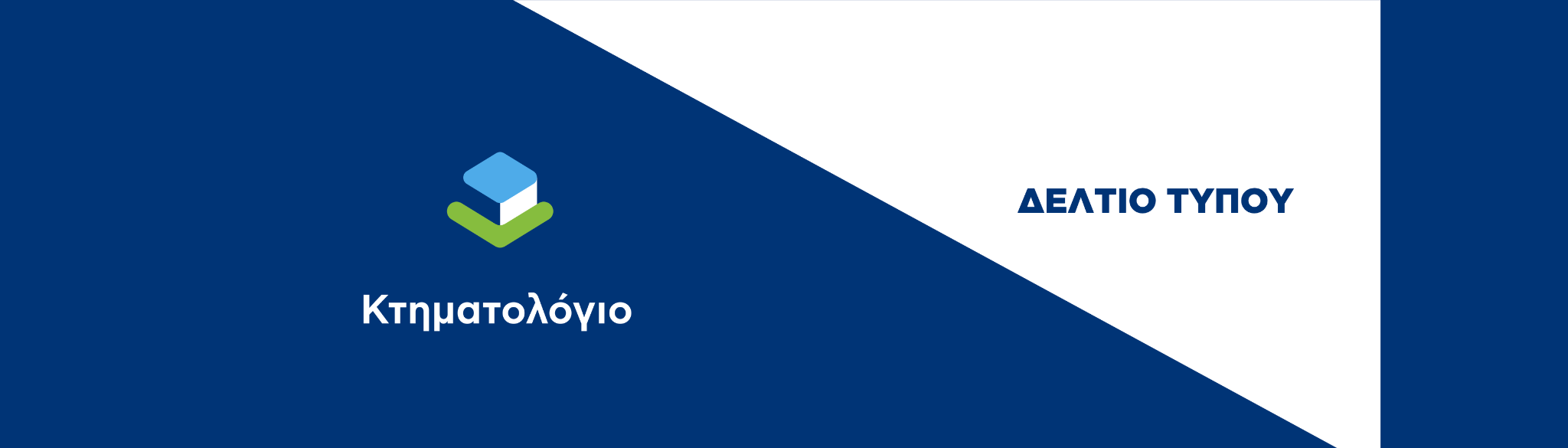 Γραφείο Δημοσίων Σχέσεων  pressoffice@ktimatologio.gr                                                                                                 Χολαργός, 1 Μαΐου 2024ΠΡΟΣ ΜΜΕ ΕΝΗΜΕΡΩΣΗ ΓΙΑ ΤΗ ΛΕΙΤΟΥΡΓΙΑ ΤΟΥ ΓΡΑΦΕΙΟΥ ΚΤΗΜΑΤΟΓΡΑΦΗΣΗΣ ΕΞΑΜΙΛΙΩΝ ΣΤΗΝ Π.Ε. ΚΟΡΙΝΘΙΑΣ​Σας ενημερώνουμε ότι από την Τετάρτη 1 Μαΐου 2024 επαναλειτουργεί το Γραφείο Κτηματογράφησης Εξαμιλίων για την επιτόπια εξυπηρέτηση των πολιτών.Δείτε αναλυτικά τις περιοχές και τα στοιχεία επικοινωνίας του Γραφείου ΚτηματογράφησηςΓραφείο Κτηματογράφησης ΕξαμιλίωνΚοινοτικό κατάστημα Εξαμιλίων, TK 20100, ΕξαμίλιαΩράριο λειτουργίας: Δευτέρα έως Παρασκευή 8:30 έως 16:00Τηλέφωνο επικοινωνίας: 27410 36304Για πληροφορίες οι πολίτες απευθύνονται στην  ηλεκτρονική διεύθυνση ktimatologio@anartisi-loutrakiou.gr Γενικές πληροφορίες Δευτέρα έως Παρασκευή στo τηλέφωνo 210-6505600  από 08:30 έως 15:30, στο 1015 και στον ιστότοπο www.ktimatologio.grΠ.Ε.ΚΑΛΛΙΚΡΑΤΙΚΟΙ ΔΗΜΟΙΠΡΟΚΑΠΟΔΙΣΤΡΙΑΚΟΙ ΔΗΜΟΙ/ΚΟΙΝΟΤΗΤΕΣΚΟΡΙΝΘΙΑΣΛΟΥΤΡΑΚΙΟΥ - ΠΕΡΑΧΩΡΑΣ - ΑΓΙΩΝ ΘΕΟΔΩΡΩΝΛΟΥΤΡΑΚΙΟΥ – ΠΕΡΑΧΩΡΑΣ, ΑΓΙΩΝ ΘΕΟΔΩΡΩΝ, ΙΣΘΜΙΑΣΚΟΡΙΝΘΙΑΣΚΟΡΙΝΘΙΩΝΑΡΧΑΙΑΣ ΚΟΡΙΝΘΟΥ, ΕΞΑΜΙΛΙΩΝ, ΞΥΛΟΚΕΡΙΖΗΣ